Central York Junior Panther Board Meeting:     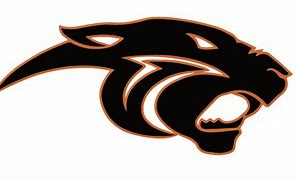 Date: April 11, 2022 @ 6pm Attendance:Todd Suchanic-President Stacey Moon-Vice PresidentJason Matte-Football Director Johna Wokulich-Secretary Monica Gingrow-Treasurer / Cheer DirectorRyan Brunner – 2022 Flag Director  - unable to attendAgenda: *Vote in meeting minutes from previous meeting (March 2022)motion approved to vote in March meeting minutesTreasurer Report-no current treasurer report presented at this meeting; Monica working on sending out a current report Taxes – UPDATETaxes started, Federal completed; Todd to check “secure message” for any update; Monica to email Christine to double check due to QuickBooks accountStorage unitEquipment inventory – UPDATE (shoulder pads per Jason’s email 3/28/22) – Markey can order but wouldn’t be able to do anything for Fall ’22; noted that there is lots of serviceable stuff, but if we distribute equipment early then we would have time to order extra to have on hand if needed – have a ‘reserve’ as just in case shoulder pads ie. From shopping around, possibly from Dicks; mentioned about buying maybe 4 or 5 now so that we have in our inventoryEquipment Order --UPDATECheer uniform –UPDATE (flagging families that have not turned in cheer uniforms?) we did not get uniforms from 5 families; they have NOT responded to any communication we have sent;  Monica will forward the info / names to Johna so she can work with Blue Sombrero to have those specific families “flagged” in regards to any future registration, which they would not be able to participate until uniform is turned in.2022 Flag Football Flag Season to begin – UPDATE – flag schedule is out and first game of season scheduled for April 16; Todd to laminate ref cards to hand out;  jerseys set to be handed out on Sat April 16 as well as Flag coach shirts2022 Spring CheerSpring Cheer to begin – UPDATE – spring cheer schedule is out; waiting on cheer shirts for all the cheerleaders; silver pom poms ordered and ready for spring seasonConcession Stand / Fundraisers Spring Season fundraiser – UPDATE  -- R&K fundraiser completed; total sales were $4,158.50; our organization sold over 500 subs / sandwiches’; we collect a 40%profit, which amounted to $1,665.25;  noted for the Fall Tackle season, to do another R&K fundraiser; also noted to do a ‘Restaurant Night’, where an organization gets a % of sales but attends to help “promote it”Concession stands for Fall Tackle:  look to June meeting to touch base as to what to buy / sell for; Ashley Barshinger & Nikki Suchanic to head, possibly Kim Diehl to help League NewsMeetings – UPDATE – Jason noted that the JV guidelines for the upcoming season were noted as “JV getting 9 games; potential random draw --- top 2 teams play in Championships; No JV playoffsVarsity season --- playoffs TBD;  Jason notes that there will be a full schedule but issue will be at the midget level across the board;  Varsity schedule “on hold”;  will not play over Labor Day Weekend.2022 Fall TACKLE season --UPDATECoaches –Jason to reach out to get a ‘feel’ for coach interest from those who coached last fall (2021); when communication sent out regarding registration open, can send out info for anyone interested to reach out (email) Jason their interest – help to determine quality coaching rather than quantitySummer workouts—looking to start around June 12; hold for 6 weeks – on Sunday evenings;  5-6p would be younger the age (rinks / pony); 6-7p would be older (midget level);  Aug 1-5 are CY Football summer camp;  determine to have FULL Week of heat acclimation during week Aug 1 – 5, where it would be Helmet ONLY.  Pre-season start would be Aug 8 for FULL Pads for all ages.  NOTE:  equipment hand out--- would this be able to be done sooner?  NOTE: registration to open April 25 – July 15 for the 2022 Fall tackle / cheer season.  This time frame would be a guarantee that you will get your Last Name on jersey; any sign up after July 15 WILL not get last name on jersey.   Jason to confirm how long per league we have to keep registration open;  Also Johna to work on if using our online registration we can accept partial payment…2022 Fall Cheer season – UPDATE—Central hiring a new high school cheer coach; waiting for that determination for a cheer campMISC Updates:Any other items / talking points that need to be discussed…  nothing noted at this time*Next Meeting --- May?  Next meeting – May 9 @ 6pm                                                                  Emigsville building